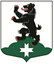 Муниципальное образование«Бугровское сельское поселение»Всеволожского муниципального района Ленинградской областиАДМИНИСТРАЦИЯПОСТАНОВЛЕНИЕ      18.10.2016   	                     	                         № 347          п. БугрыО внесении изменений в постановление от 19.11.2015№ 593 «Об утверждении муниципальной программы«Развитие культуры, физической культуры и  спорта, молодежной политики  на территории МО «Бугровское сельское поселение» на 2016-2018гг.» (с изменениями на 12.05.2016)     В соответствии со статьей 179 Бюджетного кодекса Российской Федерации, руководствуясь Порядком разработки и реализации  муниципальных программ МО «Бугровское сельское поселение», утвержденным постановлением администрации МО «Бугровское сельское поселение» от 11.09.2013 № 309, администрация муниципального образования «Бугровское сельское поселение» Всеволожского  муниципального района  Ленинградской области п о с т а н о в л я е т:   1. Раздел 2 «Перечень мероприятий муниципальной программы»    постановления администрации МО «Бугровское сельское поселение»  от  19.11.2015   № 593  «Об  утверждении  муниципальной   программы «Развитие культуры, физической культуры и  спорта,  молодежной политики  на территории  МО «Бугровское сельское поселение»  на 2016-2018гг.» (с изменениями на 12.05.2016) утвердить в новой редакции согласно приложению.   2. Настоящее постановление разместить на официальном сайте МО «Бугровское сельское поселение» http://www.admbsp.ru/.   3. Контроль за исполнением  настоящего  постановления возложить на Г.Н.Деменину.Глава администрации                                                                                 Г.И. ШороховПриложениек постановлению главы администрацииот  18.10.2016    № 347Приложениек постановлению главы администрацииот  18.10.2016    № 347Приложениек постановлению главы администрацииот  18.10.2016    № 347Приложениек постановлению главы администрацииот  18.10.2016    № 347Приложениек постановлению главы администрацииот  18.10.2016    № 347Раздел II.  Перечень мероприятий муниципальной программыРаздел II.  Перечень мероприятий муниципальной программыРаздел II.  Перечень мероприятий муниципальной программыРаздел II.  Перечень мероприятий муниципальной программыРаздел II.  Перечень мероприятий муниципальной программыРаздел II.  Перечень мероприятий муниципальной программыРаздел II.  Перечень мероприятий муниципальной программыРаздел II.  Перечень мероприятий муниципальной программы№ п/пПеречень мероприятийОтветственный исполнитель (участник)Ответственный исполнитель (участник)Объемы и источники  финансирования(тыс. руб.)Объемы и источники  финансирования(тыс. руб.)Объемы и источники  финансирования(тыс. руб.)Объемы и источники  финансирования(тыс. руб.)№ п/пПеречень мероприятийОтветственный исполнитель (участник)Ответственный исполнитель (участник)КБКв том числе по годамв том числе по годамв том числе по годам№ п/пПеречень мероприятийОтветственный исполнитель (участник)Ответственный исполнитель (участник)КБК201620172018Задача 1. Развитие молодежной политики Задача 1. Развитие молодежной политики Задача 1. Развитие молодежной политики Задача 1. Развитие молодежной политики Задача 1. Развитие молодежной политики Задача 1. Развитие молодежной политики Задача 1. Развитие молодежной политики Задача 1. Развитие молодежной политики 1.1Субсидия на организацию занятости детей, подростков и молодежи в период школьных каникул7257508001.2Субсидия на вовлечение детей, подростков и молодежи в гражданско-патриотическую деятельность, профилактика  противоправных действий в подростковой среде92,51001201.3Субсидия на  развитие и реализацию творческого потенциала детей и  молодежи440450500Итого по задаче 1Итого по задаче 1АМУ КДЦ «Бугры»АМУ КДЦ «Бугры»0707 0400100070 620 1257,513001420Задача 2. Развитие  культуры Задача 2. Развитие  культуры Задача 2. Развитие  культуры Задача 2. Развитие  культуры Задача 2. Развитие  культуры Задача 2. Развитие  культуры Задача 2. Развитие  культуры Задача 2. Развитие  культуры 2.1Субсидия для организации досуга и отдыха жителей МО «Бугровское сельское поселение» 0801 0400200071 6202025220522452.2Создание  условий для развития самодеятельного и художественного творчества, поддержка деятельности клубных формированийСредства полученные от  предприни-мательской деятельности1845202522002.3Развитие и укрепление материально-технической базы АМУ КДЦ «Бугры»Средства полученные от  предприни-мательской деятельности2551752002.3Развитие и укрепление материально-технической базы АМУ КДЦ «Бугры»0801 0400200071 6201951001002.4Субсидия  АМУ КДЦ «Бугры»  на финансовое обеспечение выполнения муниципального задания9202,79600105002.4в   т. ч.  средства местного бюджетав т. ч. средства областного бюджета0801 0400200072 6200801 0400270360 6209070,0132,7----Итого по задаче 2Итого по задаче 2АМУ КДЦ «Бугры»АМУ КДЦ «Бугры»13522,71410515245в т.ч. средства местного бюджета в т.ч. средства местного бюджета в т.ч. средства местного бюджета в т.ч. средства местного бюджета 11290,01190512845 в т.ч. средства областного бюджета в т.ч. средства областного бюджета в т.ч. средства областного бюджета в т.ч. средства областного бюджета132,7--средства, полученные от  предпринимательской и иной приносящей доход деятельностисредства, полученные от  предпринимательской и иной приносящей доход деятельностисредства, полученные от  предпринимательской и иной приносящей доход деятельностисредства, полученные от  предпринимательской и иной приносящей доход деятельности210022002400 Задача 3. Развитие физической культуры и спорта  Задача 3. Развитие физической культуры и спорта  Задача 3. Развитие физической культуры и спорта  Задача 3. Развитие физической культуры и спорта  Задача 3. Развитие физической культуры и спорта  Задача 3. Развитие физической культуры и спорта  Задача 3. Развитие физической культуры и спорта  Задача 3. Развитие физической культуры и спорта 3.1Субсидия на развитие физической культуры и массового спорта на территории поселения1020110012503.2Субсидия на  участие муниципальных команд в областных и районных  соревнованиях3454004503.3Субсидия на укрепление материально-технической спортивной базы350450500Итого по задаче 3Итого по задаче 3АМУ КДЦ «Бугры»АМУ КДЦ «Бугры»1105 0400300073 620171519502200Итого по муниципальной программеИтого по муниципальной программе16495,21735518865в т.ч. средства местного бюджета в т.ч. средства местного бюджета 14262,51515516465 в т.ч. средства областного бюджета в т.ч. средства областного бюджета132,7--средства, полученные от  предпринимательской и иной приносящей доход деятельностисредства, полученные от  предпринимательской и иной приносящей доход деятельности210022002400